FA17 Catalog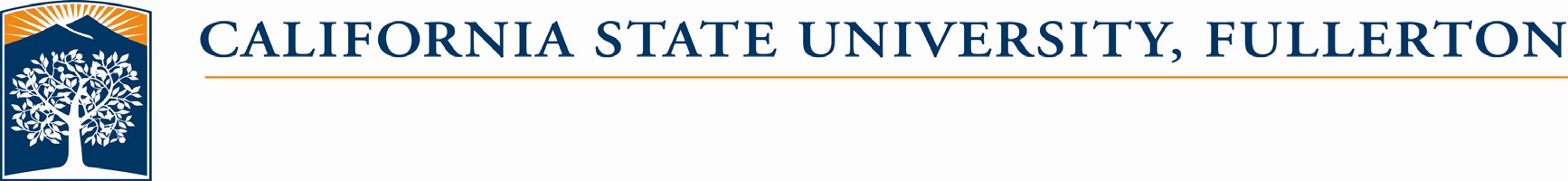 Child & Adolescent Development Major Advisement Sheet: Adolescent/Youth Development (AYD)Advisor Signature/Date	Student Signature/Date	Updated 2/24/20 This worksheet is designed to help you understand your TDA. Remember that the TDA (and not this worksheet) is the official document that will determine your graduation. Please monitor your TDA closely to ensure that the information matches this worksheet. Alert your advisor about any discrepancies as soon as possible.SemesterBasic CoreThese courses have an unchangeable order due to prereqsOption CoreThis is a recommended order but these classes can be moved aroundFieldworkThis is a recommended order but these classes can be moved aroundTopical DevelopmentThis is a recommended order but these classes can be moved aroundGEThis is a recommended order but these classes can be moved aroundCredential/Grad PrereqsThis is a recommended order but these classes can be moved aroundElectives